CHUYÊN ĐỀ: TÍCH PHÂN HÀM ẨNChuyên đề phát triển từ câu 41 của đề tham khảo môn Toán 2021 của Bộ Giáo DụcKIẾN THỨC CẦN NHỚ: 1. Các tính chất tích phân:	 với . 2. Công thức đổi biến số:         .Phương pháp đổi biến số thường được sử dụng theo hai cách sau đây:	 Giả sử cần tính . Nếu ta viết được  dưới dạng  thì . Vậy bài toán quy về tính , trong nhiều trường hợp thì tích phân mới này đơn giản hơn .	 Giả sử cần tính . Đặt  thỏa mãn  thì 			, trong đó BÀI TẬP MẪU(ĐỀ MINH HỌA LẦN 1-BDG 2020-2021) Cho hàm số . Tích phân  bằng:A. .	B. .	C. .	D. .Phân tích hướng dẫn giải1. DẠNG TOÁN: Đây là dạng toán tìm giá trị của tích phân của hàm số.2. HƯỚNG GIẢI: B1: Dựa vào biểu thức bên trong dấu tích phân, ta sử dụng phương pháp đổi biến số để xử lý bài toán.B2: Sử dụng tính chất .B3: Lựa chọn hàm  thích hợp để tính giá trị tích phân.Từ đó, ta có thể giải bài toán cụ thể như sau:Lời giảiChọn B Xét Đặt Đổi cận: ..Bài tập tương tự và phát triển: Mức độ 3Cho hàm số . Biết tích phân  ( là phân số tối giản). Giá trị  bằngA. .	B. .	C. .	D. . Lời giảiChọn CTa có: .Vậy .Cho hàm số . Tích phân  bằng:A. .	B. .		C. .	D. .Lời giảiChọn DXét Đặt Đổi cận: ..Câu 3.	Cho hàm số . Tích phân  ( là phân số tối giản), khi đó  bằng:A. .	B. .	C. .	D. .Lời giảiChọn AXét Đặt Đổi cận: ..Cho hàm số  liên tục trên  và , . Tính A. .	B. .	C. .	D. .Lời giảiChọn BĐặt . Khi  thì . Khi  thì .Nên .Xét . Đặt .Khi  thì . Khi  thì .Nên .Ta có .Nên .Cho  là một nguyên hàm của hàm số  trên tập  và thỏa mãn . Tính tổng .A. .	B. .	C. .	D. .Lời giải:Chọn C Bảng khử dấu giá trị tuyệt đối: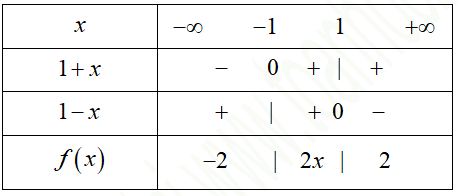 Ta có:  mà  nên .  mà  nên .  mà  nên .  mà  nên .Vậy .Biết  với . Tính .A. .	B. .	C. .	D. .Lời giải:Chọn DTa có .Do đó ...Cho hàm số  có đạo hàm liên tục trên  thỏa mãn , với mọi .Tích phân  bằngA. .	B. .	C. .	D. .Lời giảiChọn CTừ giả thiết ta có  nên suy ra , .Suy ra .Đặt .Với Do đó .Vậy .Cho hàm số  xác định và liên tục trên  thoả Tích phân  bằngA. .	B. .	C. .	D..Lời giảiChọn BĐặt .Đổi cận: Khi đó .Cho hàm số xác định và liên tục trên  thỏa mãn  với . Tính.A. .	B. .	C. .	D. Lời giảiChọn BĐặt  vàVậy .Cho hàm số  xác định  thỏa  và  Giá trị của biểu thức  bằng  A.	 B.	C.	 D.  Lời giảiChọn CTa có   và .Do đó Cho hàm số . Khi đó bằngA.. 	B..	C..	D..Lời giải:Chọn AĐặt . Đổi cận . Do .Cho hàm số . Khi đó bằngA.. 	B..	C..	D..Lời giảiChọn C	Đặt . Đổi cận . Do .Cho hàm số . Khi đó bằngA.. 	B..	C..	D..Lời giải:Chọn AĐặt . Đổi cận . Do .Cho hàm số . Khi đó bằngA.. 	B..	C..	D..Lời giải:Chọn AĐặt . Đổi cận . Do .Cho hàm số . Khi đó bằngA.. 	B..	C..	D..Lời giải:Chọn BĐặt . Đổi cận . Do .Cho hàm số . Tính tích phân .A. .	B. .	C. .	D. .Lời giải:Chọn B Xét Đặt Với Cho hàm số . Tính tích phân .A. .	B. .	C. 12.	D. .Lời giải:Chọn D Xét Đặt Với Cho hàm số . Tính tích phân .A. .	B. .	C. .	D. .Lời giải:Chọn C Xét Đặt Với Cho hàm số . Tính tích phân .A. .	B. .	C. .	D. .Lời giải:Chọn A Xét Đặt Với Cho hàm số . Tính tích phân .A. .	B. .	C. .	D. .Lời giải:Chọn C Xét Đặt Với  Mức độ 4Giá trị của tích phân  bằngA. .	B. .	C. .	D. . Lời giảiChọn CTa có phương trình  có một nghiệm trên đoạn  là .Bảng xét dấu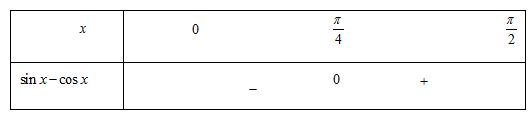 Suy ra .Tính tích phân .A. .	B. .	C. .	D. .Lời giải:Chọn BĐặt  ta có bảng xét dấu sau:.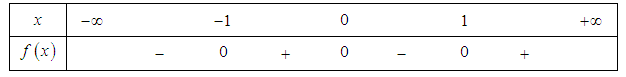 Dựa vào bảng xét dấu ta có...Ta có: .Nên .Cho hàm sốliên tục trên  thỏa mãn . Tính .A..	B..	C..	D..Lời giảiChọn BTa có          (1)Chia cả 2 vế của biểu thức (1) cho  ta được , với .Mặt khác, . Do đó .Với  thì . Suy ra  và .Vậy .Cho hàm số  có đạo hàm trên  thỏa mãn, với . Tính .A..	B..	C..	D..Lời giảiChọn CLấy đạo hàm theo hàm số , .Cho  mà . Do đó .Vậy .Cho hàm số  có đạo hàm liên tục trên  thỏa mãn ,  và . Tích  phân  bằngA..	B. .	C. .	D..Lời giảiChọn ATa có. Suy ra . Hơn nữa ta dễ dàng tính được . Do đó.Suy ra , do đó . Vì  nên . Vậy  .Xét hàm số  có đạo hàm liên tục trên  và thỏa mãn điều kiện  và . Tính .A. .	B. .	C. .	D. .Lời giảiChọn DTa có .Đặt ..Cho hàm số  xác định trên  thỏa mãn . Giá trị của biểu thức  bằngA. .	B. .	C. .	D. .Lời giảiChọn BTa có: Với  Với  Nên .Cho hàm số  xác định và liên tục trên  đồng thời thỏa mãn Tính giá trị của .A. .	B. .	C. .	D. .Lời giảiChọn BTa có  ( do ).Mà ..Cho hai hàm  và   có đạo hàm trên , thỏa mãn  với mọi	 . Tính tích phân .A. .	B. .	C. .	D. .Lời giảiChọn DTừ giả thiết ta có 		Mà   .Cho hai hàm  và có đạo hàm trên  thỏa mãn  và	Tính tích phân.	A. .                            B. .                      C..                                     D.  .Lời giảiChọn A	Từ giả thiết ta có: 	Suy ra:	Mà 	Cho hàm số . Tính tích phân .A. .	B. .	C. .	D. .Lời giải:Chọn A Xét Đặt Với Cho hàm số . Tính tích phân .A. .	B. .	C. .	D. .Lời giải:Chọn B Xét Đặt Với Cho hàm số . Tính tích phân .A. .	B. .	C. .	D. .Lời giải:Chọn A Xét Đặt Với Cho hàm số . Tính tích phân .A. .	B. .	C. .	D. .Lời giải:Chọn C Xét Đặt Với Cho hàm số . Tính tích phân .A. .	B. .	C. .	D. .Lời giải:Chọn D Xét Đặt Với Cho hàm số . Khi đó bằngA.. 	B..	C..	D..Lời giải:Chọn DTa có: Đặt . Đổi cận . Do .Đặt . Đổi cận . Do .Vậy Cho hàm số . Tính tích phân A.. 	B..	C..	D..Lời giải:Chọn ATa có: Đặt . Đổi cận . Do .Đặt . Đổi cận . Do .Vậy Cho hàm số . Biết với  là phân số tối giản. Giá trị của tổng  bằngA.. 	B..	C..	D..Lời giải:Chọn AĐặt . Đổi cận . Đặt . Đổi cận . Do .Vậy Cho hàm số . Biết với  là phân số tối giản. Giá trị của hiệu  bằngA.. 	B..	C..	D..Lời giải:Chọn AĐặt . Đổi cận . Đặt . Đổi cận . Do .Vậy Cho hàm số . Biết  với  là phân số tối giản. Giá trị của tích  bằngA. .	B. .	C. .	D. .Lời giải:Chọn BĐặt . Đổi cận . Do .Đặt . Đổi cận . Do .Vậy 